坏了大净的人可以倾听《古兰经》诵读吗？الجنب يجوز له أن يستمع لقراءة القرآن[باللغة الصينية ]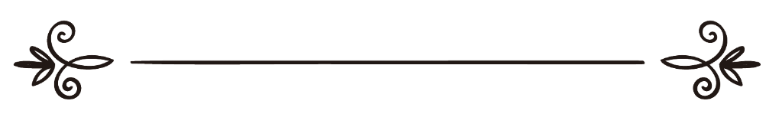 来源：伊斯兰问答网站مصدر : موقع الإسلام سؤال وجواب编审: 伊斯兰之家中文小组مراجعة: فريق اللغة الصينية بموقع دار الإسلام坏了大净的人可以倾听《古兰经》诵读吗？问：坏了大净的人可以倾听《古兰经》诵读吗？我在关于坏了大净的人的教法律列当中看到: 坏了大净的人不能触摸《古兰经》，也不能诵读《古兰经》，这是否意味着他也不能倾听《古兰经》诵读？因为人往往会响应听到的东西，在别人反复诵读的时候会翻译听到的内容。答：一切赞颂，全归真主。第一：我们在前面已经阐明了坏了大净的人不能诵读《古兰经》，也不能触摸《古兰经》，敬请参阅（10672）和（10984）问题的回答。第二：坏了大净的人可以倾听《古兰经》诵读，因为没有禁止倾听的教法证据。有人向谢赫伊本• 巴兹（愿主怜悯之）询问：“坏了大净的人可以背诵《古兰经》吗？如果不允许，他可以倾听《古兰经》诵读吗？”谢赫回答：“坏了大净的人不能诵读《古兰经》，不能触摸《古兰经》，也不能背诵《古兰经》，直到他洗大净之后才可以。因为先知（愿主福安之）说：“只有在坏了大净的情况下，不允许接触《古兰经》。”至于倾听《古兰经》诵读，则是可以的，因为倾听者在没有触摸《古兰经》、也没有诵读《古兰经》的情况下从中获益。”《伊本巴兹法太瓦全集》(10/152)但是倾听《古兰经》诵读的人自己不能动舌和诵读。总而言之，坏了大净的人可以倾听《古兰经》诵读，但是自己不能动舌和诵读。真主至知！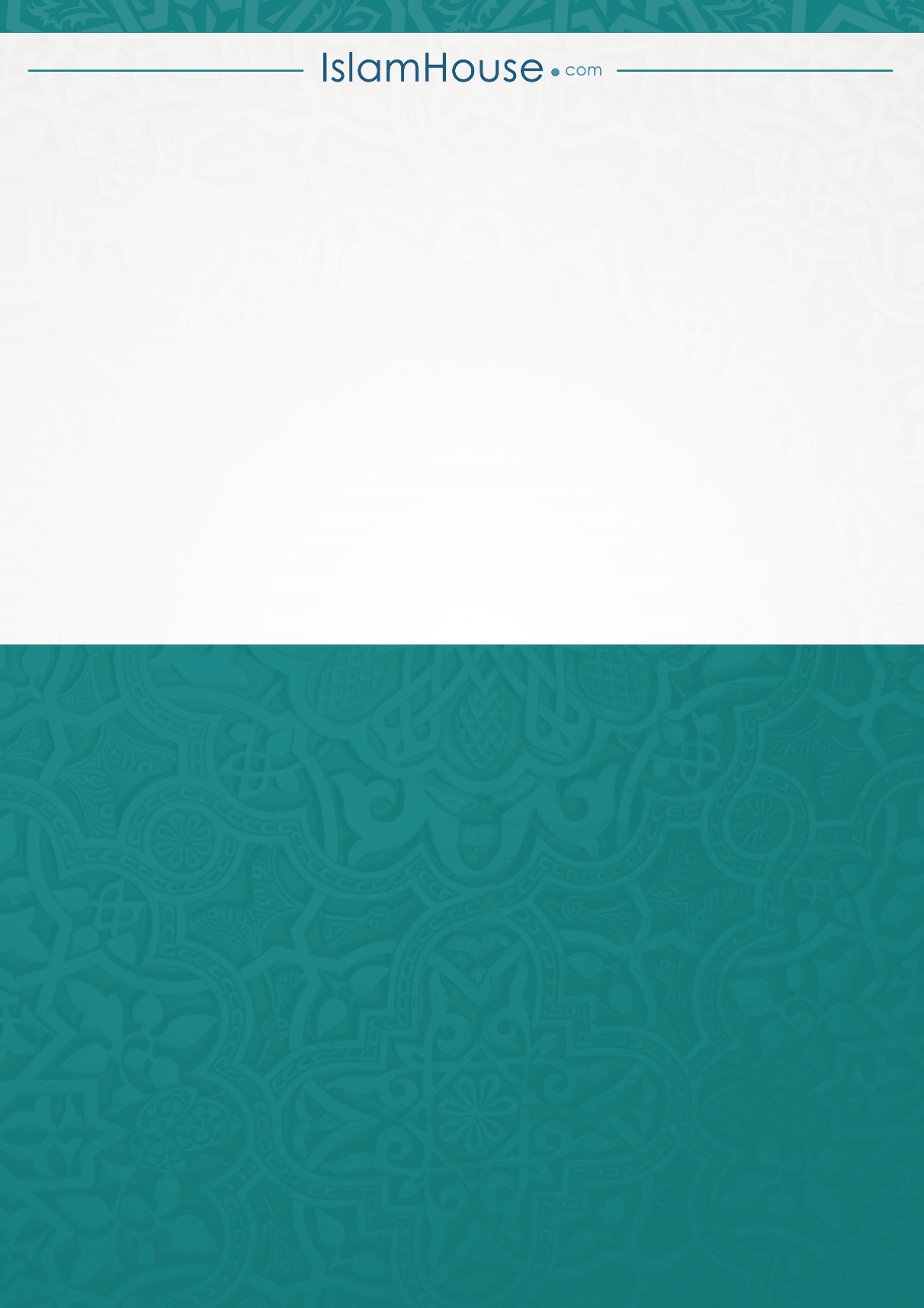 